IntroductionConsidérés comme une évolution désormais prédominante des technologies de réseautage, les réseaux pilotés par logiciel (SDN) permettront aux opérateurs d'établir et de gérer de nouvelles ressources et de nouveaux réseaux virtualisés sans avoir à déployer de nouvelles technologies matérielles. Au cours des quatre dernières années, les réseaux SDN ont subi des transformations aussi nombreuses que fondamentales. Le fait qu'ils puissent être associés et interfonctionner avec la virtualisation des fonctions de réseau (NFV), autre technologie majeure issue de la convergence des TIC, leur confère une importance croissante dans le secteur. En conséquence, les concurrents sur le marché des TIC considèrent les technologies SDN et NFV comme indispensables face à la complexité croissante des réseaux et aux coûts de la gestion et de l'exploitation traditionnellement associés à l'apparition de nouveaux services et de nouvelles technologies. Il y a lieu de considérer que les réseaux SDN s'inscrivent dans une tendance technologique à long terme qui va profondément transformer le secteur des TIC dans les décennies à venir. Les travaux de l'UIT-T dans le domaine des réseaux SDN se sont traduits par d'excellents résultats pendant la période d'études considérée; les différentes commissions d'études (CE) de l'UIT-T réalisent actuellement un grand nombre de travaux sur les réseaux SDN. En outre, de nombreuses activités de normalisation dans ce domaine sont menées à bien par des organismes de normalisation extérieurs à l'UIT-T.PropositionLes Administrations des pays membres de la Télécommunauté Asie-Pacifique proposent de modifier la Résolution 77 comme indiqué dans l'annexe, afin que l'UIT-T poursuive et renforce ses activités de normalisation sur les réseaux SDN. Par ailleurs, les Administrations des pays membres de la Télécommunauté Asie-Pacifique estiment que l'UIT-T devrait continuer de jouer un rôle de premier plan dans l'élaboration d'un système de normes applicables aux réseaux SDN afin de faciliter l'application générale des réseaux SDN dans le secteur des TIC.MOD	APT/44A15/1RÉSOLUTION 77 () de normalisation au sein du Secteur de la normalisation des télécommunications de l'UIT sur les réseaux pilotés par logiciel(Dubaï, 2012)L'Assemblée mondiale de normalisation des télécommunications (),considérant)	que les réseaux pilotés par logiciel (SDN) vont profondément transformer le paysage du secteur des télécommunications et des technologies de l'information et de la communication (TIC) dans les décennies à venir;)	qu'un grand nombre  portent un intérêt croissant à l' des réseaux SDN dans le secteur des télécommunications/TIC;notanta)	que le Secteur de la normalisation des télécommunications (UIT-T) devrait jouer un rôle de dans l'élaboration du système de normes applicables relatives aux réseaux SDN;b)	qu'il conviendrait de créer un écosystème de normes ayant l'UIT-T en son centre,reconnaissanta)	que l'UIT-T offre des avantages inégalés s'agissant des normes relatives aux exigences et à l'architecture;b)	qu'il faut constituer des bases solides des normes relatives aux exigences et à l'architecture des réseaux SDN, afin que la série complète de normes puisse être élaborée en synergie avec l'ensemble du secteurdécide de charger Commission d'études de l'UIT-T1	de; les travaux surréseaux SDN, charge le Groupe consultatif de la normalisation des télécommunicationsd'examiner la question, de tenir compte des contributions de la Commission d'études et des autres commissions d'études concernées et de prendre les mesures nécessaires, selon qu'il conviendra, en vue de déterminer les activités de normalisation sur les réseaux SDN à entreprendre à l'UIT-T, à savoir:•	coordonner les travaux sur les questions techniques liées aux réseaux SDN dans l'ensemble des commissions d'études, en fonction de leur domaine de compétence;•	définir une vision stratégique claire concernant la normalisation des réseaux SDN et le rôle actif et important que l'UIT-T devrait jouercharge le Directeur du Bureau de la normalisation des télécommunications1	de fournir l'assistance nécessaire en vue d'accélérer les travaux, en particulier en mettant à profit toutes les occasions, dans le cadre du budget alloué, pour échanger des vues avec le secteur des télécommunications/TIC, notamment par l'intermédiaire des réunions des directeurs techniques (au titre de la Résolution 68 (Rév. Dubaï, 2012) de la présente Assemblée) et, en particulier, pour encourager la participation du secteur aux travaux de normalisation sur les réseaux SDN effectués à l'UIT-T;2	d'organiser réseaux SDN,,invite les Etats Membres, les Membres de Secteur, les Associés et les établissements universitairesà soumettre des contributions pour faire avancer les travaux de normalisation sur les réseaux SDN à l'UIT-T.______________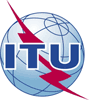 Assemblée mondiale de normalisation 
des télécommunications (AMNT-16)
Hammamet, 25 octobre - 3 novembre 2016Assemblée mondiale de normalisation 
des télécommunications (AMNT-16)
Hammamet, 25 octobre - 3 novembre 2016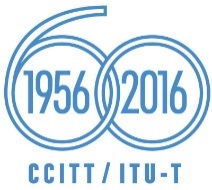 SÉANCE PLÉNIÈRESÉANCE PLÉNIÈREAddendum 15 au
Document 44-FAddendum 15 au
Document 44-F3 octobre 20163 octobre 2016Original: anglaisOriginal: anglaisAdministrations des pays membres de la Télécommunauté Asie-PacifiqueAdministrations des pays membres de la Télécommunauté Asie-PacifiqueAdministrations des pays membres de la Télécommunauté Asie-PacifiqueAdministrations des pays membres de la Télécommunauté Asie-PacifiqueProposITION de modification de la résolution 77 de l'amnt-12 – 
Travaux de normalisation au sein du Secteur de la normalisation des télécommunications de l'UIT
sur les réseaux pilotés par logicielProposITION de modification de la résolution 77 de l'amnt-12 – 
Travaux de normalisation au sein du Secteur de la normalisation des télécommunications de l'UIT
sur les réseaux pilotés par logicielProposITION de modification de la résolution 77 de l'amnt-12 – 
Travaux de normalisation au sein du Secteur de la normalisation des télécommunications de l'UIT
sur les réseaux pilotés par logicielProposITION de modification de la résolution 77 de l'amnt-12 – 
Travaux de normalisation au sein du Secteur de la normalisation des télécommunications de l'UIT
sur les réseaux pilotés par logicielRésumé: